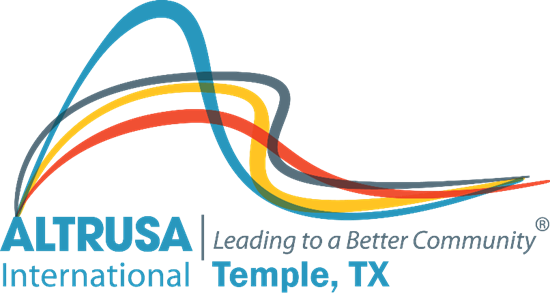 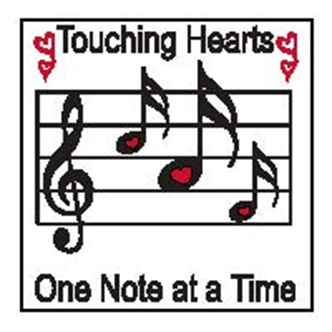 Business Meeting MinutesZoom MeetingAugust 10, 2021I. Meeting called to order at 12:00pm by President Michelle DiGaetano followed by Altrusa Grace and Pledge of Allegiance II.    Introduction of guests- 3 guests III.   Accent delivered by Carol Fleck- Topic- International Youth Day IV.   Minutes were reviewed, update on name spelling for July business meeting. V.    Correspondence report delivered by Jennifer Adams VI.   Treasurer’s report delivered by Donna Wright.  Admin account balance $6,624.58.  Project account balance $28,368.29.  Scholarship account balance $1,246.25VII.       New business – Proposed projectsTemple College Art Competition.  Motion carried New Member application – Brenda Hill Dr. Lisa ReeveJanet DanielClub meeting space CAC – August 2021. Decision will be made on August 24th Program meeting on whether it will be in person via zoom.  RWYC beginning Business meeting on September 14th, 2021September 28th, 2021 Program meeting will be held at TISD – CTE Center. VIII.    Committee ReportsService Committee Meeting will be held via zoom on August 26th at 5:30pmChristmas Party will be on December 13th at the CAC.  Spouses are invitedMenu Committee Tasting meeting has been changed to August 30th at The Vine Church at 5:30pmPlease review the invitation list, provide needed updates to Hope LaGrone.  The list was sent Friday August 6th at 6:00pmJanna James-Review email and Clubrunner information per her emailIX.     AnnouncementsProject Appletree – this Thursday August 12th . Belton Christian Youth Center – 6:00 pm-8:30 pm. Please note: We will no longer have food and ask all participants to wear their masks.  We can not access the facility until 6:00pm so please do not arrive earlySpring Back Into Things fundraiser AWARD WINNER of $1,500.00…..TEMPLE! Underwriting update – Continuing with the plan to put together the baskets on Thursday August 17th at 5:30pm at Patsy's home.  Need more baskets 12-15 inches wide.  Need 10 to 20 more.  There will be no food or drinks during the basket assembly, it will be outdoors with masks.Come and Go Reception Honoring Altrusa International President Kathy Folley on August 28th, 2021 at 9:00 am – 11:00 am. DiGaetanos-2715 Forrester Road-TempleDays for Girls work session on Saturday August 21st at 9:00am-1:00pm at FMCU in BeltonX.    BragsXI.   Meeting adjourned at 12:59pmMinutes recorded by Jennifer Adams, Recording Secretary 2021-2022